Frage 1: Strategie - Taktik – KampagneOrdnen Sie die folgenden Begriffe den entsprechenden Beschreibungen zu.Strategien – Taktiken – KampagneZeitlich begrenzte und aufeinander abgestimmte Taktiken werden *Kampagne* genannt.Verschiedene *Taktiken* helfen eine Strategie umzusetzen, da sie direkt umsetzbare Handlungen sind, die auf die Erreichung des strategischen Ziels abzielen. Sie sind oft kurz- bis mittelfristig geplant.*Strategien* sind größere Visionen, die sich an übergeordneten Unternehmenszielen orientieren und langfristig geplant werden. Frage 2: Ziele zuordnen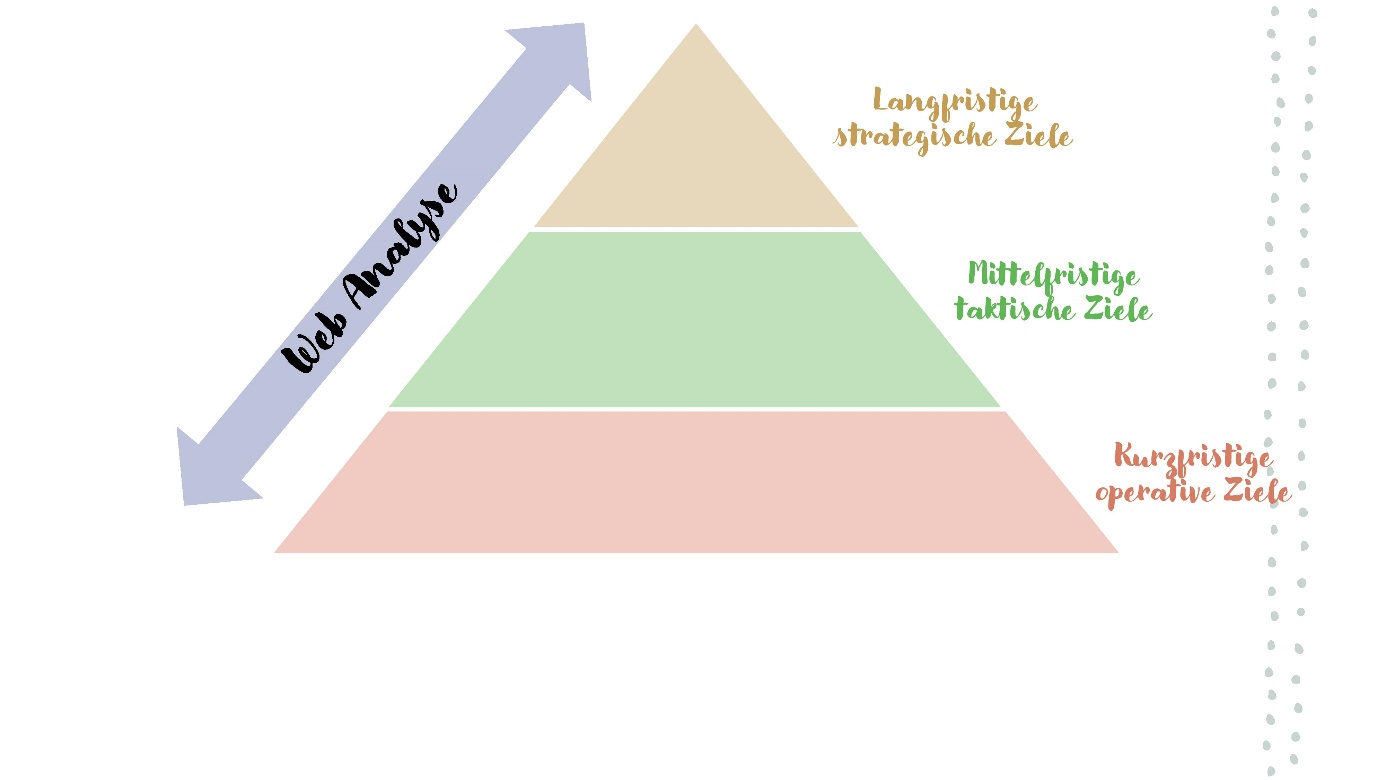 